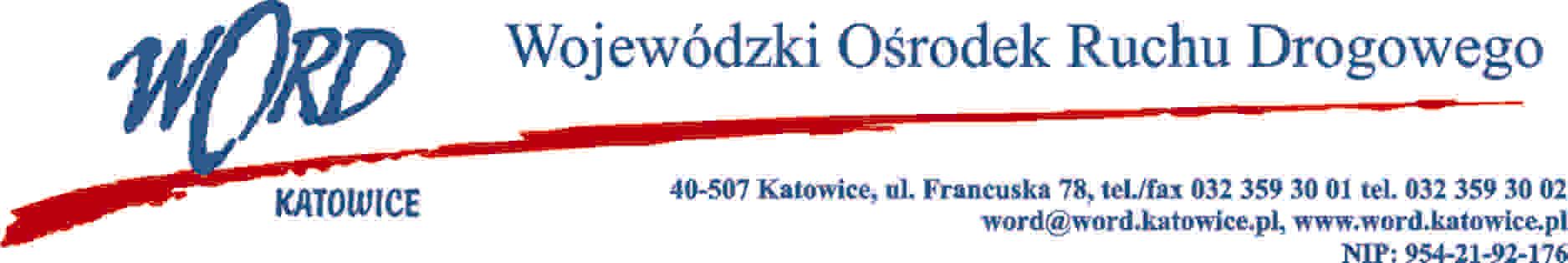 Postępowanie o udzielenie zamówienia publicznego o wartości poniżej 130.000 zł.Katowice 20.03.2023 r.Zapytanie ofertowePodstawa prawna.Zamówienie jest prowadzone zgodnie z regulaminem Wojewódzkiego Ośrodka Ruchu Drogowego w  Katowicach w sprawie udzielania zamówień publicznych o wartości mniejszej niż 130.000,00 zł Opis przedmiotu zamówienia.Przedmiotem zamówienia jest wybór Wykonawcy, który wykona oznakowanie pojazdów egzaminacyjnych Wojewódzkiego Ośrodka Ruchu Drogowego w Katowicach w postaci wydruku UV na  magnesie o grubości co najmniej 0,7 mm informacji „Jazda egzaminacyjna” (czerwone tło, białe litery, rozmiar 58cm x 6cm) w  ilości 94 sztuk oraz informacja Wojewódzki Ośrodek Ruchu Drogowego w  Katowicach (czerwone tło, białe litery, rozmiar 25cm x  44cm) w ilości 62 sztuk (Zdjęcie poglądowe w załączniku nr 1 do niniejszego formularza).Kryterium oceny ofert: Łączna cena brutto C(X) - 100 punktów, ustala się, że oferta z najniższą ceną brutto (za całość przedmiotu zamówienia) Łączna cena brutto uzyska maksymalną ilość punktów w kryterium Łączna cena brutto C(X) tj. 100 pozostałe zostaną przeliczone wg wzoru:gdzie: C(X) – ilość punktów przyznana ofercie „x” za kryterium łączna cena brutto,K - cena brutto najniższa wśród cen zawartych w ofertach – cena oferty najkorzystniejszej,Kx - cena brutto zawarta w ofercie badanej „x”.Oferta, która uzyska najwyższą liczbę punktów w w/w kryteriach oceny ofert uznana zostanie za najkorzystniejszą.W przypadku, gdy Wykonawca, który złożył najkorzystniejszą ofertę odstąpi od realizacji zamówienia to Zamawiający zwróci się z propozycją realizacji zlecenia do Wykonawcy, który w  postępowaniu uzyskał kolejną najwyższą liczbę punktów.Termin realizacji zamówienia: 14 dni roboczych od dnia zlecenia.Ofertę należy złożyć w terminie do dnia 24.03.2023 roku do godz. 10:00 w formie elektronicznej (skan oferty) na adres zamowienia@word.katowice.pl.Osobą upoważnioną do kontaktu ze strony Zamawiającego jest: Łukasz Żurawik, tel. 785008219.Zamawiający informuje, iż przedmiotowe zapytanie ofertowe nie podlega przepisom ustawy Prawo zamówień publicznych z uwagi na wartość przedmiotu zamówienia i tym samym postępowanie może pozostać bez wyłonienia wykonawcy lub zostać odwołane bez podania przyczyny.Załącznik nr 1FORMULARZ OFERTOWYDane Wykonawcy: ..........................................................................................................................................................................................................................................................................................................................................................................Adres: .........................................................................................................................................................................Numer telefon   ………………………Adres e-mail: ................................................................................................W odpowiedzi na Zapytanie ofertowe którego, przedmiotem zamówienia jest wybór Wykonawcy, który wykona oznakowanie pojazdów egzaminacyjnych Wojewódzkiego Ośrodka Ruchu Drogowego w Katowicach w postaci wydruku UV na  magnesie o grubości co najmniej 0,7 mm informacji „Jazda egzaminacyjna” (czerwone tło, białe litery, rozmiar 58cm x 6cm) w  ilości 94 sztuk oraz informacja Wojewódzki Ośrodek Ruchu Drogowego w  Katowicach (czerwone tło, białe litery, rozmiar 25cm x  44cm) w ilości 62 sztuk (Zdjęcie poglądowe w  załączniku nr 1 do zapytania ofertowego) oferujemy wykonanie przedmiotu zamówienia za:Łączna cena brutto ……………………………………………………………………………….…………………Słownie: …………………………………………………………………………………………………………….Oświadczam, że zapoznałem się z opisem przedmiotu zamówienia i nie wnoszę do niego zastrzeżeń.Zobowiązuję się do wykonania zamówienia zgodnie z opisem zawartym w zapytaniu ofertowym i  niniejszą ofertą. Oświadczam, iż wszystkie dane zawarte w ofercie są zgodne z prawdą i aktualne w chwili składania oferty.Oświadczam (oświadczamy), że nie podlegamy wykluczeniu z postępowania o udzielenie zamówienia na podstawie art. 7 Ustawy z dnia 13 kwietnia 2022 r. (Dz.U. 2022 poz. 835) o  szczególnych rozwiązaniach w  zakresie przeciwdziałania wspieraniu agresji na Ukrainę oraz służących ochronie bezpieczeństwa narodowego.…......................................................................................podpis/y, pieczątki osoby/osób upoważnionych do reprezentowania WykonawcyZałącznik nr 2Rysunek 1. Zdjęcie poglądowe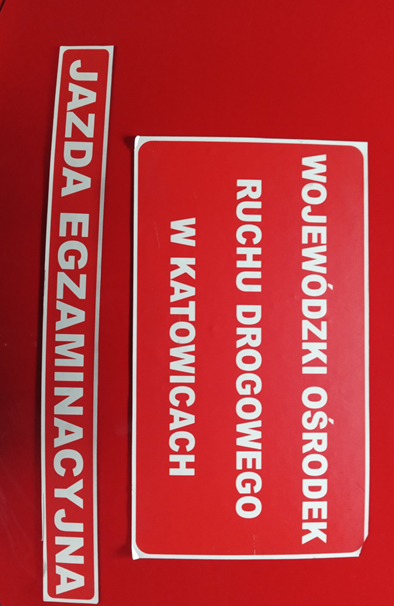 